Commentaires/notes :Enquête sur l’infection à l’E. coli O157:H7 de juillet 2014 – Questionnaire supplémentaire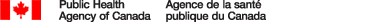 Section 1. Renseignements sur le casSection 1. Renseignements sur le casCas interrogé par :vDate de l’entrevue : j____ / m____ / a______Bureau ou autorité de santé :Date de déclaration au bureau ou à l’autorité de santé : j ____ / m____ / a______Province ou territoire :Répondant :  Cas  Parent  Conjoint  Fournisseur de soins  Autre (préciser) : ______________________________Répondant :  Cas  Parent  Conjoint  Fournisseur de soins  Autre (préciser) : ______________________________Date de naissance : j_______ / m_______ / a________ Âge : _______  Sexe :  M  F	  Section 2. Données cliniquesSection 2. Données cliniquesSection 2. Données cliniquesÀ remplir par l’intervieweurSérotype :Lysotype : À remplir par l’intervieweurPFGE 1 :PFGE 2 : À remplir par l’intervieweurType d’échantillon positif :  Selles    Sang    Urine    Autre (préciser) : ______________      Date du premier prélèvement des échantillons positifs : j _____ / m______ / a______À remplir par l’intervieweurDate de la première apparition des symptômes : j _______ / m_______ / a______Asymptomatique :  O  N  NSPDate de l’apparition de la diarrhée : j _______ / m_______ / a______À remplir par l’intervieweurAdmission* à l’hôpital en raison de la maladie?   O    N    NSP *Ne comprend pas les personnes qui se rendent à une salle d'urgence ou à une clinique externeDate de l’admission : j______ / m______ / a______Date du congé : j______ / m______ / a______  Toujours hospitaliséÀ remplir par l’intervieweurSyndrome hémolytique et urémique?  O    N    NSPAutres complications?  O  N  NSP Si oui, précisez : ______________À remplir par l’intervieweurCas décédé?      O     N :       Date de décès : j______ / m______ / a______                                      Si oui, l’infection à l’E. coli est-elle la cause sous-jacente du décès ou ayant contribué au décès?      O    N    NSP                                       Si oui, la détermination est-elle fondée sur le certificat de décès?                                                         O    N    NSPCas décédé?      O     N :       Date de décès : j______ / m______ / a______                                      Si oui, l’infection à l’E. coli est-elle la cause sous-jacente du décès ou ayant contribué au décès?      O    N    NSP                                       Si oui, la détermination est-elle fondée sur le certificat de décès?                                                         O    N    NSPSection 3 Facteurs de risque :  durant les sept jours précédant l’apparition de la maladie*P (probablement consommé) = le cas croit avoir mangé cet aliment ou le cas mange habituellement cet aliment, mais il n’est pas certain d’en avoir mangé au cours de la période en question   NSP (ne sait pas)Section 3 Facteurs de risque :  durant les sept jours précédant l’apparition de la maladie*P (probablement consommé) = le cas croit avoir mangé cet aliment ou le cas mange habituellement cet aliment, mais il n’est pas certain d’en avoir mangé au cours de la période en question   NSP (ne sait pas)Section 3 Facteurs de risque :  durant les sept jours précédant l’apparition de la maladie*P (probablement consommé) = le cas croit avoir mangé cet aliment ou le cas mange habituellement cet aliment, mais il n’est pas certain d’en avoir mangé au cours de la période en question   NSP (ne sait pas)Section 3 Facteurs de risque :  durant les sept jours précédant l’apparition de la maladie*P (probablement consommé) = le cas croit avoir mangé cet aliment ou le cas mange habituellement cet aliment, mais il n’est pas certain d’en avoir mangé au cours de la période en question   NSP (ne sait pas)Section 3 Facteurs de risque :  durant les sept jours précédant l’apparition de la maladie*P (probablement consommé) = le cas croit avoir mangé cet aliment ou le cas mange habituellement cet aliment, mais il n’est pas certain d’en avoir mangé au cours de la période en question   NSP (ne sait pas)Section 3 Facteurs de risque :  durant les sept jours précédant l’apparition de la maladie*P (probablement consommé) = le cas croit avoir mangé cet aliment ou le cas mange habituellement cet aliment, mais il n’est pas certain d’en avoir mangé au cours de la période en question   NSP (ne sait pas)ActivitéExposé?Exposé?Exposé?DatePréciser  (nom/lieu)Une autre personne dans votre ménage a-t-elle été malade? O    N    NSP O    N    NSP O    N    NSPVoyage O    N    NSP O    N    NSP O    N    NSPEau utilisée à des fins récréatives (p. ex. baignade dans un lac/rivière, séjour à la plage) O    N    NSP O    N    NSP O    N    NSPContact avec des animaux (p. ex. animaux de compagnie, animaux de ferme, faune sauvage) O    N    NSP O    N    NSP O    N    NSPContact avec une garderie O    N    NSP O    N    NSP O    N    NSPContact avec un établissement de soins de longue durée O    N    NSP O    N    NSP O    N    NSPSection 4. Exposition à des aliments : avez-vous (vous ou le cas) consommé les aliments suivants au cours des sept jours précédant l’apparition de la maladie? *P (probablement consommé) = le cas croit avoir mangé cet aliment ou le cas mange habituellement cet aliment, mais il n’est pas certain d’en avoir mangé au cours de la période en question   NSP (ne sait pas)Section 4. Exposition à des aliments : avez-vous (vous ou le cas) consommé les aliments suivants au cours des sept jours précédant l’apparition de la maladie? *P (probablement consommé) = le cas croit avoir mangé cet aliment ou le cas mange habituellement cet aliment, mais il n’est pas certain d’en avoir mangé au cours de la période en question   NSP (ne sait pas)Section 4. Exposition à des aliments : avez-vous (vous ou le cas) consommé les aliments suivants au cours des sept jours précédant l’apparition de la maladie? *P (probablement consommé) = le cas croit avoir mangé cet aliment ou le cas mange habituellement cet aliment, mais il n’est pas certain d’en avoir mangé au cours de la période en question   NSP (ne sait pas)Section 4. Exposition à des aliments : avez-vous (vous ou le cas) consommé les aliments suivants au cours des sept jours précédant l’apparition de la maladie? *P (probablement consommé) = le cas croit avoir mangé cet aliment ou le cas mange habituellement cet aliment, mais il n’est pas certain d’en avoir mangé au cours de la période en question   NSP (ne sait pas)Section 4. Exposition à des aliments : avez-vous (vous ou le cas) consommé les aliments suivants au cours des sept jours précédant l’apparition de la maladie? *P (probablement consommé) = le cas croit avoir mangé cet aliment ou le cas mange habituellement cet aliment, mais il n’est pas certain d’en avoir mangé au cours de la période en question   NSP (ne sait pas)Section 4. Exposition à des aliments : avez-vous (vous ou le cas) consommé les aliments suivants au cours des sept jours précédant l’apparition de la maladie? *P (probablement consommé) = le cas croit avoir mangé cet aliment ou le cas mange habituellement cet aliment, mais il n’est pas certain d’en avoir mangé au cours de la période en question   NSP (ne sait pas)AlimentAlimentExposé?Détails  (type, marque, point de vente)Détails  (type, marque, point de vente)Détails  (type, marque, point de vente)Hamburgers (y compris hamburgers congelés, faits à la maison, frais, mangés au restaurant)Hamburgers (y compris hamburgers congelés, faits à la maison, frais, mangés au restaurant) O    N    NSPSi la réponse est oui ou probablement, veuillez fournir des détails à la section 5.Si la réponse est oui ou probablement, veuillez fournir des détails à la section 5.Si la réponse est oui ou probablement, veuillez fournir des détails à la section 5.Toute autre viande de bœuf hachéToute autre viande de bœuf haché O    N    NSPSi la réponse est oui ou probablement, veuillez fournir des détails à la section 5. Si la réponse est oui ou probablement, veuillez fournir des détails à la section 5. Si la réponse est oui ou probablement, veuillez fournir des détails à la section 5. Autres viandes : préciser-------------------------------------Autres viandes : préciser------------------------------------- O    N    NSPFromageFromage O    N    NSPProduits laitiers non pasteurisés (fromage, lait, yogourt)Produits laitiers non pasteurisés (fromage, lait, yogourt) O    N    NSPLaitue ou épinardsLaitue ou épinards O    N    NSPSi la réponse est oui ou probablement, veuillez fournir des détails à la section 5.Si la réponse est oui ou probablement, veuillez fournir des détails à la section 5.Si la réponse est oui ou probablement, veuillez fournir des détails à la section 5.Poivrons rougesPoivrons rouges O    N    NSPChampignonsChampignons O    N    NSPPousses (luzerne, haricots germés, etc.)Pousses (luzerne, haricots germés, etc.) O    N    NSPFraisesFraises O    N    NSPCidre non pasteuriséCidre non pasteurisé O    N    NSPSection 5 : Sources possibles À l’enquêteur : ne remplir cette section que si le cas a déclaré avoir mangé du bœuf et/ou de la laitue à la section 3.IMPORTANT. Veuillez donner le plus de détails possible Type/variété/marque et datesSection 5 : Sources possibles À l’enquêteur : ne remplir cette section que si le cas a déclaré avoir mangé du bœuf et/ou de la laitue à la section 3.IMPORTANT. Veuillez donner le plus de détails possible Type/variété/marque et datesSection 5 : Sources possibles À l’enquêteur : ne remplir cette section que si le cas a déclaré avoir mangé du bœuf et/ou de la laitue à la section 3.IMPORTANT. Veuillez donner le plus de détails possible Type/variété/marque et datesSection 5 : Sources possibles À l’enquêteur : ne remplir cette section que si le cas a déclaré avoir mangé du bœuf et/ou de la laitue à la section 3.IMPORTANT. Veuillez donner le plus de détails possible Type/variété/marque et datesSection 5 : Sources possibles À l’enquêteur : ne remplir cette section que si le cas a déclaré avoir mangé du bœuf et/ou de la laitue à la section 3.IMPORTANT. Veuillez donner le plus de détails possible Type/variété/marque et datesSection 5 : Sources possibles À l’enquêteur : ne remplir cette section que si le cas a déclaré avoir mangé du bœuf et/ou de la laitue à la section 3.IMPORTANT. Veuillez donner le plus de détails possible Type/variété/marque et datesSection 5 : Sources possibles À l’enquêteur : ne remplir cette section que si le cas a déclaré avoir mangé du bœuf et/ou de la laitue à la section 3.IMPORTANT. Veuillez donner le plus de détails possible Type/variété/marque et datesLaitueLaitueLaitueLaitueLaitueLaitueLaitueArticleDescription de la marque et de l’emballage Description de la marque et de l’emballage Renseignements sur l’achatRenseignements sur l’achatÉchantillonsÉchantillonsArticle 1 :  Laitue romaine Autres laituesPrécisez  : _____________________________Marque :Produit :Préemballés ou en vrac?Laitue pommée, feuilles entières ou découpées?Taille :Date de péremption :No du code de lot :Marque :Produit :Préemballés ou en vrac?Laitue pommée, feuilles entières ou découpées?Taille :Date de péremption :No du code de lot :MagasinAdresseDate d’achat MagasinAdresseDate d’achat Avez-vous des restes pour l’échantillonnage? O    N    NSPDes échantillons ont-ils déjà été recueillis? O    N    NSPSi la réponse est non : pouvons-nous recueillir des échantillons? O   NSi oui, veuillez remplir la section 6 :Avez-vous des restes pour l’échantillonnage? O    N    NSPDes échantillons ont-ils déjà été recueillis? O    N    NSPSi la réponse est non : pouvons-nous recueillir des échantillons? O   NSi oui, veuillez remplir la section 6 :Article 2 :  Laitue romaine Autres laituesPrécisez  : -----------------------------Marque :Produit :Préemballés ou en vrac?Laitue pommée, feuilles entières ou découpées?Taille :Date de péremption :No du code de lot :Marque :Produit :Préemballés ou en vrac?Laitue pommée, feuilles entières ou découpées?Taille :Date de péremption :No du code de lot :MagasinAdresseDate d’achat MagasinAdresseDate d’achat Avez-vous des restes pour l’échantillonnage? O    N    NSPDes échantillons ont-ils déjà été recueillis? O    N    NSPSi la réponse est non : pouvons-nous recueillir des échantillons? O   NSi oui, veuillez remplir la section 6 :Avez-vous des restes pour l’échantillonnage? O    N    NSPDes échantillons ont-ils déjà été recueillis? O    N    NSPSi la réponse est non : pouvons-nous recueillir des échantillons? O   NSi oui, veuillez remplir la section 6 :Article 3 :  Laitue romaine Autres laituesPrécisez  : -----------------------------Marque :Produit :Préemballés ou en vrac?Laitue pommée, feuilles entières ou découpées?Taille :Date de péremption :No du code de lot :Marque :Produit :Préemballés ou en vrac?Laitue pommée, feuilles entières ou découpées?Taille :Date de péremption :No du code de lot :MagasinAdresseDate d’achat MagasinAdresseDate d’achat Avez-vous des restes pour l’échantillonnage? O    N    NSPDes échantillons ont-ils déjà été recueillis? O    N    NSPSi la réponse est non : pouvons-nous recueillir des échantillons? O   NSi oui, veuillez remplir la section 6 :Avez-vous des restes pour l’échantillonnage? O    N    NSPDes échantillons ont-ils déjà été recueillis? O    N    NSPSi la réponse est non : pouvons-nous recueillir des échantillons? O   NSi oui, veuillez remplir la section 6 :Produits de bœuf haché congelés :Produits de bœuf haché congelés :Produits de bœuf haché congelés :Produits de bœuf haché congelés :Produits de bœuf haché congelés :Produits de bœuf haché congelés :Produits de bœuf haché congelés :ArticleArticleDescription de la marque et de l’emballageDescription de la marque et de l’emballageRenseignements sur l’achatRenseignements sur l’achatÉchantillonsArticle 1 :    Hamburgers congelés préemballés Tout autre produit de bœuf haché préemballé congeléPrécisez  ____________________________         Article 1 :    Hamburgers congelés préemballés Tout autre produit de bœuf haché préemballé congeléPrécisez  ____________________________         Marque :Produit :Format de l’emballage :Taille des galettes :Date de péremption :No du code de lot :Marque :Produit :Format de l’emballage :Taille des galettes :Date de péremption :No du code de lot :MagasinAdresseDate d’achatMagasinAdresseDate d’achatAvez-vous des restes pour l’échantillonnage? O    N    NSPDes échantillons ont-ils déjà été recueillis? O    N    NSPSi la réponse est non : pouvons-nous recueillir des échantillons? O   NSi oui, veuillez remplir la section 6 :Article 2 :    Hamburgers congelés préemballés Tout autre produit de bœuf haché préemballé congeléPrécisez  ____________________________         Article 2 :    Hamburgers congelés préemballés Tout autre produit de bœuf haché préemballé congeléPrécisez  ____________________________         Marque :Produit :Format de l’emballage :Taille des galettes :Date de péremption :No du code de lot :Marque :Produit :Format de l’emballage :Taille des galettes :Date de péremption :No du code de lot :MagasinAdresseDate d’achatMagasinAdresseDate d’achatAvez-vous des restes pour l’échantillonnage? O    N    NSPDes échantillons ont-ils déjà été recueillis? O    N    NSPSi la réponse est non : pouvons-nous recueillir des échantillons? O   N  Si oui, veuillez remplir la section 6 :Article 3 :    Hamburgers congelés préemballés Tout autre produit de bœuf haché préemballé congeléPrécisez  ____________________________         Article 3 :    Hamburgers congelés préemballés Tout autre produit de bœuf haché préemballé congeléPrécisez  ____________________________         Marque :Produit :Format de l'emballage :Taille des galettes :Date de péremption :No du code de lot :Marque :Produit :Format de l'emballage :Taille des galettes :Date de péremption :No du code de lot :MagasinAdresseDate d’achatMagasinAdresseDate d’achatAvez-vous des restes pour l'échantillonnage? O    N    NSPDes échantillons ont-ils déjà été recueillis? O    N    NSPSi la réponse est non : pouvons-nous recueillir des échantillons? O   NSi oui, veuillez remplir la section 6 :Produits de bœuf haché frais :Produits de bœuf haché frais :Produits de bœuf haché frais :Produits de bœuf haché frais :Produits de bœuf haché frais :Produits de bœuf haché frais :Produits de bœuf haché frais :ArticleArticleDescription de la marque et de l'emballageDescription de la marque et de l'emballageRenseignements sur l'achatRenseignements sur l'achatÉchantillonsArticle 1 :   Hamburgers préemballés frais (non congelés) Hamburgers maison ou boulettes de viande faites de bœuf haché frais Tout autre produit de bœuf haché frais (non congelé)Précisez  ____________________________         Article 1 :   Hamburgers préemballés frais (non congelés) Hamburgers maison ou boulettes de viande faites de bœuf haché frais Tout autre produit de bœuf haché frais (non congelé)Précisez  ____________________________         Marque :Produit :Format de l’emballage :Taille des galettes :Date de péremption :No du code de lot :Marque :Produit :Format de l’emballage :Taille des galettes :Date de péremption :No du code de lot :MagasinAdresseDate d’achatMagasinAdresseDate d’achatAvez-vous des restes pour l’échantillonnage? O   NDes échantillons ont-ils déjà été recueillis? O   NSi la réponse est non : pouvons-nous recueillir des échantillons? O   NSi oui, veuillez remplir la section 6 :Article 2 :   Hamburgers préemballés frais (non congelés) Hamburgers maison ou boulettes de viande faites de bœuf haché frais Tout autre produit de bœuf haché frais (non congelé)Précisez  ____________________________         Article 2 :   Hamburgers préemballés frais (non congelés) Hamburgers maison ou boulettes de viande faites de bœuf haché frais Tout autre produit de bœuf haché frais (non congelé)Précisez  ____________________________         Marque :Produit :Format de l’emballage :Taille des galettes :Date de péremption :No du code de lot :Marque :Produit :Format de l’emballage :Taille des galettes :Date de péremption :No du code de lot :MagasinAdresseDate d’achatMagasinAdresseDate d’achatAvez-vous des restes pour l’échantillonnage? O   NDes échantillons ont-ils déjà été recueillis? O   NSi la réponse est non : pouvons-nous recueillir des échantillons? O   NSi oui, veuillez remplir la section 6 :Article 3 :   Hamburgers préemballés frais (non congelés) Hamburgers maison ou boulettes de viande faites de bœuf haché frais Tout autre produit de bœuf haché frais (non congelé)Précisez  ____________________________         Article 3 :   Hamburgers préemballés frais (non congelés) Hamburgers maison ou boulettes de viande faites de bœuf haché frais Tout autre produit de bœuf haché frais (non congelé)Précisez  ____________________________         Marque :Produit :Format de l’emballage :Taille des galettes :Date de péremption :No du code de lot :Marque :Produit :Format de l’emballage :Taille des galettes :Date de péremption :No du code de lot :MagasinAdresseDate d’achatMagasinAdresseDate d’achatAvez-vous des restes pour l’échantillonnage? O   NDes échantillons ont-ils déjà été recueillis? O   NSi la réponse est non : pouvons-nous recueillir des échantillons? O   NSi oui, veuillez remplir la section 6 :Bœuf haché provenant d’un restaurant ou d’un restaurant-minuteBœuf haché provenant d’un restaurant ou d’un restaurant-minuteBœuf haché provenant d’un restaurant ou d’un restaurant-minuteBœuf haché provenant d’un restaurant ou d’un restaurant-minuteBœuf haché provenant d’un restaurant ou d’un restaurant-minuteBœuf haché provenant d’un restaurant ou d’un restaurant-minuteBœuf haché provenant d’un restaurant ou d’un restaurant-minuteArticleArticleDescription du produit (p. ex., nom, autres ingrédients)Description du produit (p. ex., nom, autres ingrédients)Renseignements sur le restaurantRenseignements sur le restaurantL’une ou l’autre des personnes qui ont mangé avec vous ont-elles ressenti des symptômes semblables après le repas?Article 1 :    Hamburger fait de bœuf haché frais Autre produit de bœuf haché fraisPrécisez ___________________________         Article 1 :    Hamburger fait de bœuf haché frais Autre produit de bœuf haché fraisPrécisez ___________________________         Nom :Lieu :Date de la visite :Nom :Lieu :Date de la visite : O    N    NSPSi la réponse est oui :Ont-ils mangé les mêmes produits de bœuf haché que vous? O    N    NSPSi oui, précisez : __________________________________________Article 2 :    Hamburger fait de bœuf haché frais Autre produit de bœuf haché fraisPrécisez  ____________________________         Article 2 :    Hamburger fait de bœuf haché frais Autre produit de bœuf haché fraisPrécisez  ____________________________         Nom :Lieu :Date de la visite :Nom :Lieu :Date de la visite : O    N    NSPSi la réponse est oui :Ont-ils mangé les mêmes produits de bœuf haché que vous? O    N    NSPSi oui, précisez : ___________________________________________Article 3 :    Hamburger fait de bœuf haché frais Autre produit de bœuf haché fraisPrécisez  ____________________________         Article 3 :    Hamburger fait de bœuf haché frais Autre produit de bœuf haché fraisPrécisez  ____________________________         Nom :Lieu :Date de la visite :Nom :Lieu :Date de la visite : O    N    NSPSi la réponse est oui :Ont-ils mangé les mêmes produits de bœuf haché que vous? O    N    NSPSi oui, précisez : ___________________________________________Section 6 : Échantillons d’alimentsSection 6 : Échantillons d’alimentsSection 6 : Échantillons d’alimentsSection 6 : Échantillons d’alimentsDescription/nom du produitNo du code de lot :Date de péremption :Emballage ouvert ou fermé Ouvert  Fermé Ouvert  Fermé Ouvert  Fermé Ouvert  Fermé Ouvert  Fermé